Корректурно-развивающая таблица «ЖИВОТНЫЙ МИР»Д/и «Кто как передвигается?»Цель: Обогащать глагольный словарь детей. Развивать мышление, вниманиеХод игры:Кто летает, кто плывет, кто ползет, а кто бегает. Воспитатель: Нужно накрыть фишками тех, кто летают. Ребёнок: Птицы, бабочки, мухи, стрекозы, комары. Плавают: Рыбы, дельфины, киты, моржи. Ползают: Змеи, гусеницы, черви. Прыгают: Кузнечики, лягушки, зайцы, белки.Бегает: Лисы, зайцы, коты, собаки, мыши, ежи.Д/и «Отгадай-ка. Кто это умеет делать?» Цель: Активизировать глагольный словарь детей. Закреплять знания о животных, птицах, насекомых. Развивать воображение, мышление, внимание, памятьХод игры:Воспитатель: Нужно накрыть фишками тех, кого описываюМурлычет, мяукает, крадется, лакает, царапается, умывается, облизывается (кошка);Шуршит, пищит, грызет, прячется, запасает (мышка); Летает, плавает, ныряет, крякает (утка); Ползет, шипит, извивается, жалит, нападает (змея).Д/и «Отгадай-ка. Кто это?»Цель: Активизировать словарь прилагательных. Закреплять знания о животных, птицах, насекомых. Развивать воображение, мышление, память, внимание.Ход игры:Воспитатель: Нужно накрыть фишками тех, кого описываюРыжая, хищная, хитрая (лиса);Маленький, колючий (еж);Большой, серый, дикий (волк);Пушистая, ласковая, игривая, домашняя (кошка).Д/и «Назови картинку и найди первый звук»Цель: Учить детей находить заданный первый звук в слове на этапе громкого проговаривания слова самим ребёнком.Ход игры:Воспитатель называет любой звук, дети произносят вслух названия своих картинок и находят нужную, накрывают фишкой.Д/и «Кому что дадим?»Цель: Закреплять формы дательного падежа существительных по теме «Домашние и дикие животные, птицы».Ход игры:На доске расположены картинки с изображением корма для животных, птицВ процессе игры воспитатель берет по одной картинке с изображением корма для животных, птиц, показывает детям и задает вопрос: «Кому это дадим?». Дети накрывают фишкой нужную картинку, отвечают:Грибы дадим белке.Яблоко дадим ежу.Орехи дадим белкеМолоко дадим кошке.Косточку дадим собаке.Д/и «Подскажи словечко»Цель: Расширить словарный запас у детей, развивать умение согласовывать прилагательное с существительным, глагол с существительным.Ход игры:Накрыть фишкой картинку, подходящую к слову:Хитрая…(лиса);Колючий…(еж);Серый… (волк);Квакает…(лягушка);Кусает… (комар, собака);Царапает…(кот);Прячется…(мышь);Порхает…(бабочка);Д/и «Назови ласково»Цель: Закрепление умения образовывать существительные при помощи уменьшительно-ласкательных суффиксов.Воспитатель: Нужно накрыть фишкой изображение того, кого ты назвал ласковоУпражнение «Продолжи предложение»У зайца большие …(уши);У лисы длинный…(хвост);У всех птиц есть…(крылья, клювы);У всех животных четыре…(лапы);У всех птиц две…(лапки).Упражнение «Найди животное и назови его детеныша»Найти диких животных, назвать детенышаНайти домашних животных, назвать детенышаУпражнение «Закончи предложение»Заяц зимой белый, а летом…Белка зимой серая. А летом…Собака злая, а кошка…Змея длинная, а червяк…Д/и «Отгадай загадку и накрой отгадку»Цель: Учить отгадывать загадки, опираясь на ключевые слова, учить пояснять выбранный ответ, пополнять словарный запас, развивать связную речь, кругозор ребенка.Без расчески причесалсяИ умылся без воды,В кресло мягкое забралсяИ запел на все лады. (кот, кошка)Если видит – там чужой, Вздыбит шерсть и станет злой. А хозяин на крылечке – Хвост закрутится в колечко. (собака)Маленький рост, длинный хвост,Серая шубка, острые зубки. (мышь)Рыжая плутовка,Хитрая да ловкая,В сарай попала,Кур пересчитала. (лиса)Не барашек и не кот, Носит шубу целый год.Шуба серая – для лета, Для зимы – другого цвета. (заяц)Серый, страшный и зубастый Произвел переполох. Все зверята разбежались. Напугал зверят тех… (волк)Сердитый недотрогаЖивёт в глуши леснойИголок очень много, А нитки ни одной. (ёж)Хожу в пушистой шубе,Живу в густом лесу.В дупле на старом дубеОрешки я грызу. (белка)У нее так много ног –Сосчитать не каждый б смог.В них такая путаница,Их хозяйка – (гусеница)Что за гость с голодным брюхомВсе звенит у нас над ухом?Из цветов не пьет нектар,Покусает нас. (комар)Что за чудо-вертолетМошкаре спать не дает?Только высохнет роса,Вылетает. (стрекоза)На поляне в василькахУпражнялся он в прыжках.Жаль, позавтракал им птенчик.Кто же это был? (кузнечик)Кто влетает в каждый домВместе с летним сквозняком?Кто жужжит за рамой глухо?Надоедливая... (муха)На цветке сидит цветочек, В два всего лишь лепесточка. Лепестки цветные, По краям резные! (Бабочка)Я на речке и в болоте,И в лесу меня найдете.Песню громко распеваю,Дождь я точно предвещаю.Зелена, быстра на диво.Для кого-то не красива.Для меня листок подушкой,Спит в пруду на нём – …(лягушка)Веревка по земле ползет,Вот язычок, открытый рот,Всех укусить, готова я,Всё потому, что я …(змея)Кто в доме-яблоке живётПостепенно дом жуёт!Покатился дом и скороИзнутри сбежит обжора. (червяк)(В. Стручков)Домом для меня, является река, Хвостик очень длинный, рубашка-чешуя. Захочешь ты меня, на крючок поймать Стащу я червячка, и уплыву опять. Лишь шлепну я хвостом, прямо по воде. А как меня зовут? Скорей ответьте мне! (рыба)В море плавает, в реке, С плавниками в чешуе. Она ни с кем не говорит, Пузырьки пускает и молчит. (рыба)Этот парень добрый очень, Познакомиться с ним можешь, В море плавает, ныряет, Из воды людей спасает. Выныривает из глубин, Очень милый друг (дельфин)Как по морю-океану, Рыба-рыбища плывёт, И к огромному фонтану Подплывать нам не даёт! От него волна бежит, Ну конечно это – …(кит) Крупный зверь, имеет бивни,Но не те, что у слонов,Вместо ног – имеет ласты.Кто назвать его готов? (морж)Неуклюжий и большой,Только в море он герой,С клыками острыми, как нож,Любитель рыбы – бурый…(морж)На коротких красных лапках Вперевалочку идёт. Любит в озере поплавать И покрякать у ворот. (утка)Я зимой люблю кормушки, Как на ёлочках игрушки, Если поклевать хочу, От одной к другой лечу. Желтогрудая я птичка, И зовут меня… (синичка)Угадайте, что за птица Скачет по дорожке, Словно кошки не боится – Собирает крошки, А потом на ветку прыг И чирикает! Чик-чик!» (воробей)Эти маленькие пташки В серых будничных рубашках Всё клюют, чем угощают, Даже крохи подбирают. – Чик-чирик, – везде свои, Непоседы… (воробьи)1. кот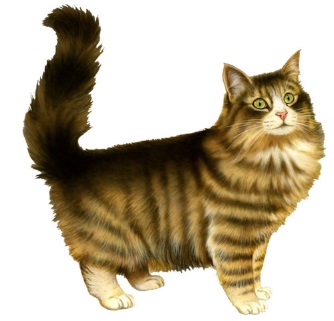 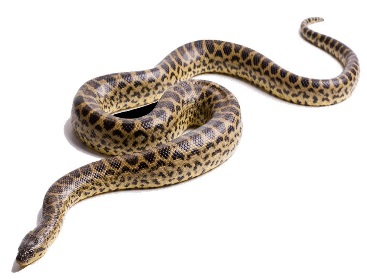 2. змея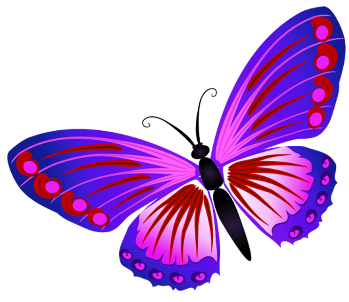 3. бабочка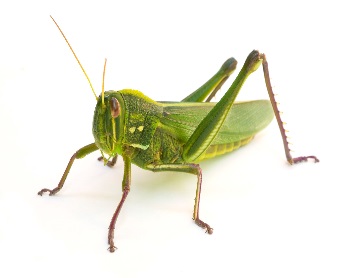 4. кузнечик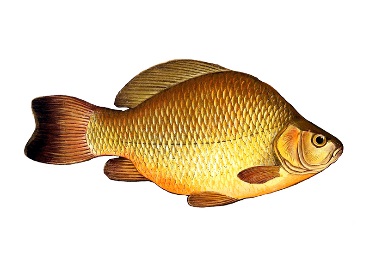 5. рыба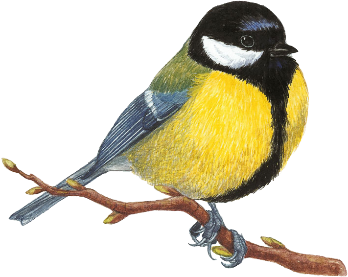 6. синица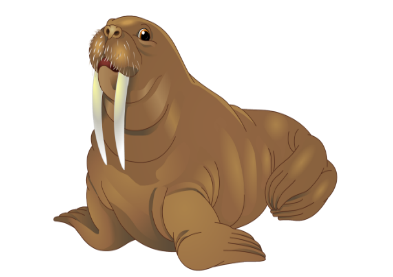 7. морж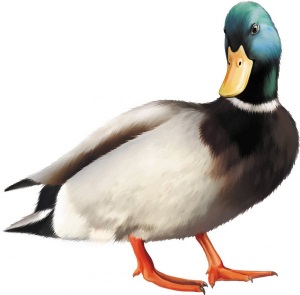 8. утка 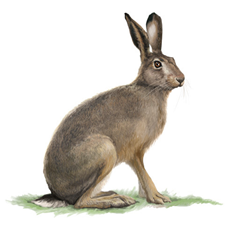 9. заяц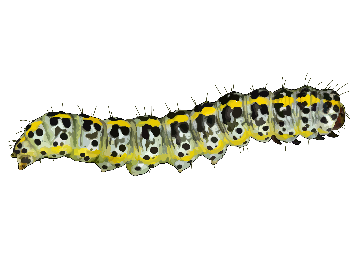 10. гусеница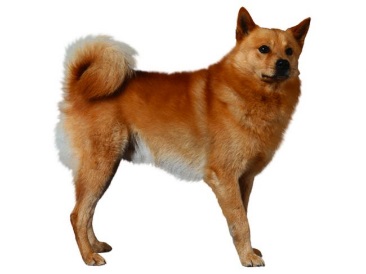 11. собака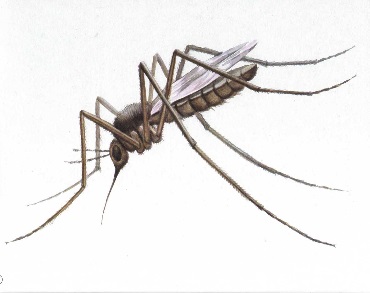 12. комар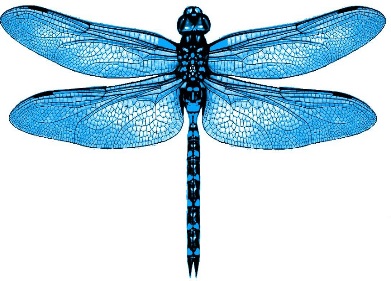 13. стрекоза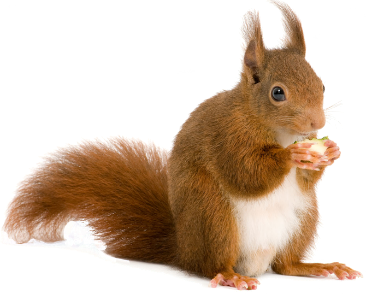 14. белка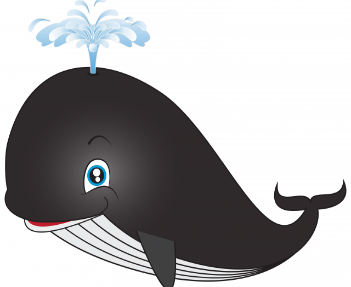 15. кит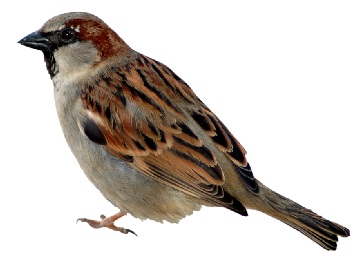 16. воробей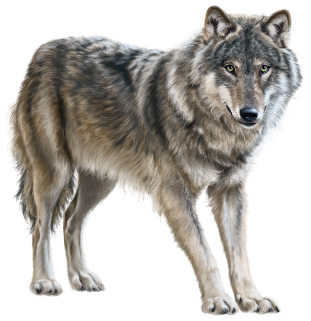 17. волк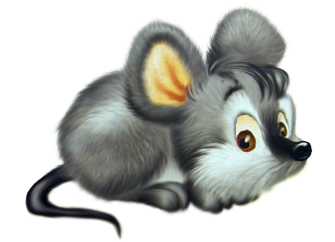 18. мышь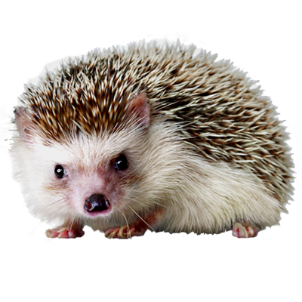 19. еж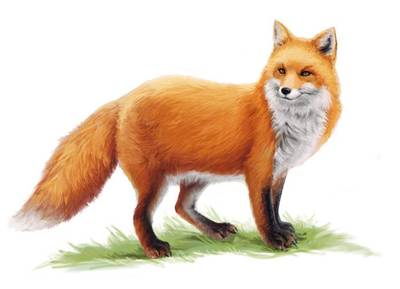 20. лиса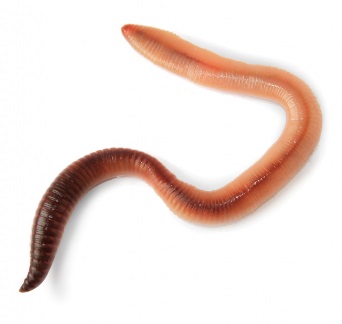 21. червь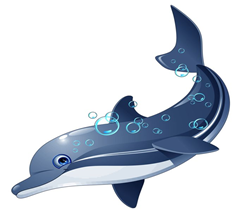 22. дельфин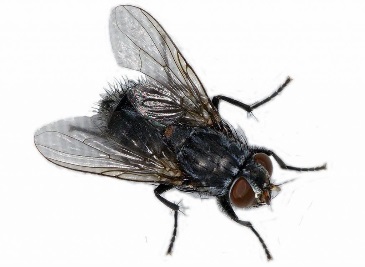 23. муха 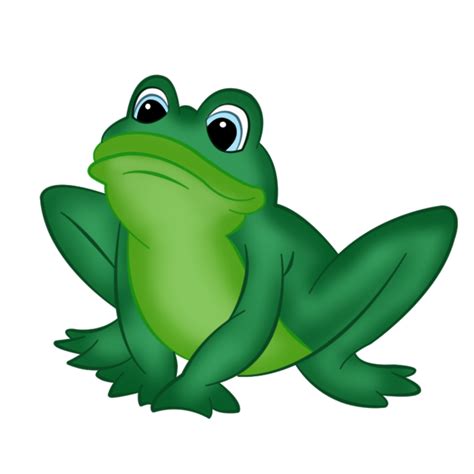 24. лягушка